Leoni übertrifft Umsatz- und Ergebnisprognose im Geschäftsjahr 2017Umsatz erreicht mit 4,9 Mrd. Euro Bestmarke – EBIT-Marge verbessert sich deutlich auf 4,6 Prozent (Vorjahr: 1,8 Prozent)Nürnberg, 8. Februar 2018 – Leoni, der führende europäische Anbieter von Kabeln und Kabelsystemen für die Automobilbranche und weitere Industrien, hat im Geschäftsjahr 2017 seine Umsatz- und Ergebnisziele übertroffen. Nach vorläufigen Berechnungen kletterte der Umsatz um 11 Prozent auf einen neuen Rekordwert von 4,9 Mrd. Euro (Vorjahr: 4,4 Mrd. Euro). Das Ergebnis vor Zinsen und Steuern (EBIT) stieg deutlich auf 225 Mio. Euro, nach 78 Mio. Euro im Vorjahr. „Leoni ist 2017 wieder auf die Erfolgsspur zurückgekehrt“, betont Karl Gadesmann, Sprecher des Vorstands der Leoni AG. „Wir haben uns operativ deutlich verbessern können und gleichzeitig die strategische Neupositionierung des Konzerns vorangetrieben.“Die Nachfrage nach Leonis Produkten, Systemen und Dienstleistungen entwickelte sich im Jahresverlauf insgesamt erfreulich und mit steigender Tendenz. Mit einem Umsatz von knapp 1,3 Mrd. Euro im 4. Quartal 2017 (Vorjahr: 1,1 Mrd. Euro) ist es gelungen, die Erlöse im Gesamtjahr über den zuletzt prognostizierten Wert von 4,8 Mrd. Euro hinaus zu steigern. Der Großteil des Wachstums wurde organisch erzielt.    Operatives Ergebnis deutlich verbessert Beim EBIT hat Leoni den vorläufigen Berechnungen zufolge mit 225 Mio. Euro ebenfalls den erwarteten Wert von 220 Mio. Euro übertroffen und damit eine EBIT-Marge von 4,6 Prozent (Vorjahr: 1,8 Prozent) erzielt. Bei dem deutlichen Anstieg des EBIT um etwa 190 Prozent im Vergleich zum Vorjahr ist zu berücksichtigen, dass das Unternehmen im Geschäftsjahr 2017 mit dem Verkauf eines Geschäftsbereichs und einer Versicherungsentschädigung von zwei positiven Sondereffekten profitierte, die das Ergebnis zusammen um rund 30 Mio. Euro erhöhten. Dagegen war das Geschäftsjahr 2016 von Restrukturierungsaufwendungen und einem Betrugsschaden in Höhe von insgesamt etwa 70 Mio. Euro belastet. Um die genannten Effekte bereinigt, hat sich das operative Ergebnis um annähernd ein Drittel von 148 Mio. Euro im Vorjahr auf nunmehr 195 Mio. Euro verbessert. Im vierten Quartal 2017 standen den zusätzlichen Deckungsbeiträgen aus dem Mehrumsatz erhöhte Ausgaben gegenüber – insbesondere für Vorleistungen und Anlaufkosten für Bordnetz-Projekte an neuen Standorten sowie Investitionen in die Digitalisierung. Eine umfassende Berichterstattung wird mit der Vorlage der endgültigen Jahreszahlen im Rahmen der Bilanzpressekonferenz sowie der Analysten- und Investorenkonferenz am 20. März 2018 erfolgen. Dann wird Leoni auch eine Prognose für das laufende Geschäftsjahr bekannt geben. (2.712 Anschläge inkl. Leerzeichen) Zugehöriges Illustrationsmaterial finden Sie direkt bei dieser Mitteilung unter  www.leoni.com/de/presse/mitteilungen/details/leoni-uebertrifft-umsatz-und-ergebnisprognose-im-geschaeftsjahr-2017/ Über die Leoni-GruppeLeoni ist ein weltweit tätiger Anbieter von Drähten, optischen Fasern, Kabeln und Kabelsystemen sowie zugehörigen Dienstleistungen für den Automobilbereich und weitere Industrien. Leoni entwickelt und produziert technisch anspruchsvolle Produkte von der einadrigen Fahrzeugleitung bis zum kompletten Bordnetz-System. Darüber hinaus umfasst das Leistungsspektrum Drahtprodukte, standardisierte Leitungen, Spezialkabel und konfektionierte Systeme für unterschiedliche industrielle Märkte. Die im deutschen MDAX börsennotierte Unternehmensgruppe beschäftigt mehr als 86.000 Mitarbeiter in 31 Ländern und erzielte 2017 nach vorläufigen Berechnungen einen Konzernumsatz von 4,9 Mrd. Euro. 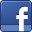 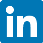 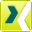 Ansprechpartner für Journalisten	Ansprechpartner für Analysten und InvestorenSven Schmidt 	Frank Steinhart  Corporate Public & Media Relations	Corporate Investor RelationsTelefon	+49 (0)911-2023-467	Telefon	+49 (0)911-2023-203Telefax	+49 (0)911-2023-231	Telefax	+49 (0)911-2023-10203
E-Mail	presse@leoni.com	E-Mail	invest@leoni.com